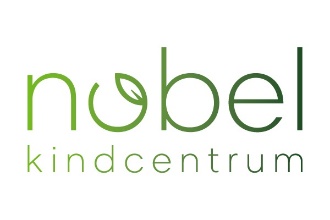 Hulst, 21 oktober 2019Beste Ouders/Verzorgers,Middels deze brief willen wij u vragen om de jaarlijkse ouderbijdrage te voldoen. 
We hebben dit bedrag vastgesteld op € 15,00 per leerling. 

Wij snappen dat het niet voor iedereen even gemakkelijk is om deze bijdrage te voldoen, daarom willen wij u graag wijzen op het volgende:‘Het kan voorkomen dat kinderen - om financiële redenen van de ouders - niet kunnen meedoen aan sport-, cultuur- en/of schoolactiviteiten. De gemeente Hulst wil ook deze kinderen volledig mee laten doen!
Hiervoor werkt de gemeente Hulst onder andere samen met de Stichting Leergeld Zeeuws-Vlaanderen.
Ouders en/of verzorgers van schoolgaande kinderen - woonachtig in de gemeente Hulst - in de leeftijd van 4 tot 18 jaar kunnen een beroep doen op ondersteuning van de Stichting Leergeld Zeeuws-Vlaanderen. Dat kan als zij bepaalde activiteiten voor hun kinderen niet kunnen betalen en als zij kunnen aantonen dat hun inkomen lager is dan 120% van het bijstandsniveau.

Onderwijs is van groot belang voor de ontwikkeling van een kind. Er kan bij de stichting een aanvraag worden ingediend voor bijvoorbeeld een vergoeding van de ouderbijdrage, deelname aan een schoolreisje of schoolkamp, voor de aanschaf van een laptop/computer voor schoolgebruik of voor overige noodzakelijke schoolkosten. Als een kind met de fiets naar school moet, kan de stichting wellicht ondersteunen om een fiets aan te schaffen.’Meer informatie hierover kunt u vinden op de website van de gemeente Hulst: https://www.gemeentehulst.nl/Inwoners/Werk_Inkomen/Alle_kinderen_doen_meeWaar gebruiken wij uw bijdrage voor?Activiteiten die niet behoren tot het gewone lesprogramma, deze worden volledig door de ouderraad betaald. Zonder uw bijdrage zouden wij deze activiteiten dan ook niet kunnen realiseren.  
Denk hierbij aan: Sinterklaas, carnaval, openingsfeest, kerst, discoavonden, Halloween, Saeftinghe gr.8, etc.Het financieel jaaroverzicht kon u tijdens de jaarvergadering van donderdag 10 oktober jl. inzien.Wij verzoeken u vriendelijk om onderstaande strook in te vullen en samen met de bijdrage in een envelop aan uw kind mee terug te geven naar school of u kunt de ouderbijdrage overmaken naar: NL35 RBRB 0930.051.408 tnv oudervereniging Nobelhorst ovv de naam en groep van uw kind(eren).  Graag vóór maandag 1 November 2019.Wij danken u hartelijk  voor uw bijdrage en zullen er voor alle kinderen een geslaagd jaar met leuke activiteiten van maken.Met vriendelijke groet, OuderRaad Nobelhorst
Ondergetekende  ……………………………………………………………………………………………………………...
ouder / verzorger van  ………………………………………………………………....…  uit groep   …… 
voldoet hierbij de ouderbijdrage van € 15,00 per leerling voor het schooljaar 2019 / 2020 contant.
Handtekening, ………………………………………..			         		(de ouderbijdrage is een vrijwillige bijdrage)